Лепка. Тема: «Чашка с блюдцем»                                          (2-я младшая группа)Цель занятия: учить детей лепить посуду (блюдце, чашку), передавать особенности формы; пользоваться знакомыми приёмами лепки (скатывание, раскатывание); учить приему вдавливания шара пальцами внутрь для получения полой формы; развивать интерес к творчеству народных умельцев.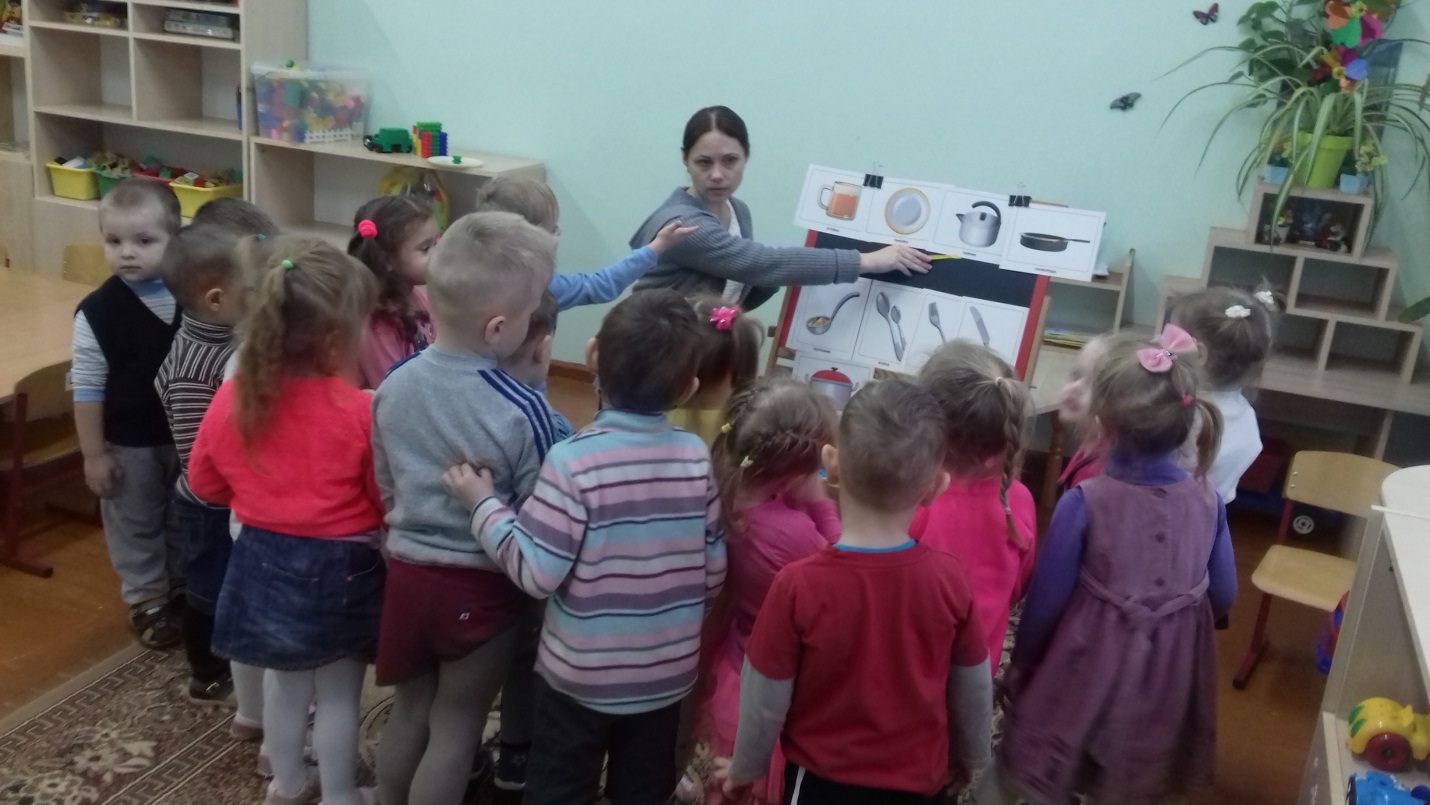 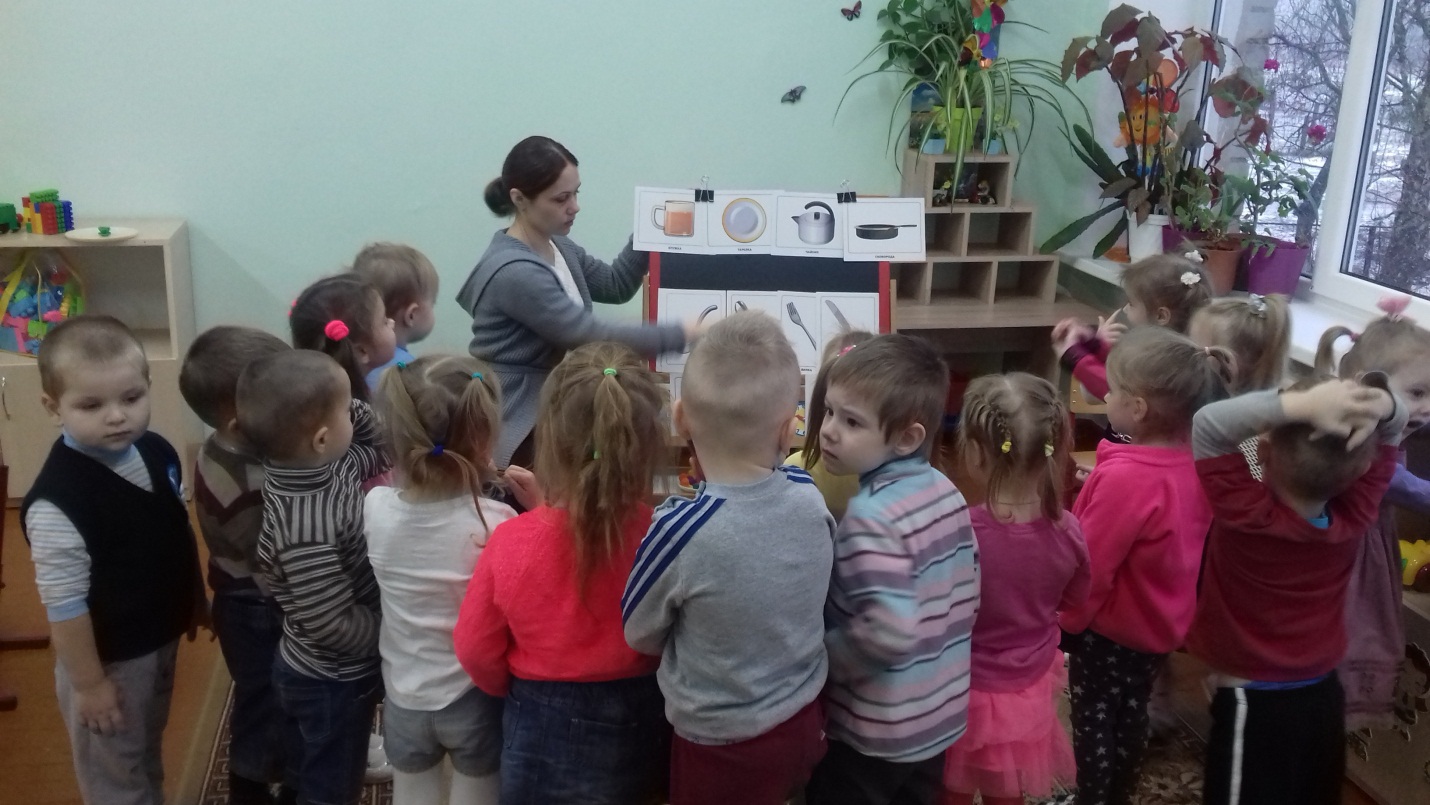 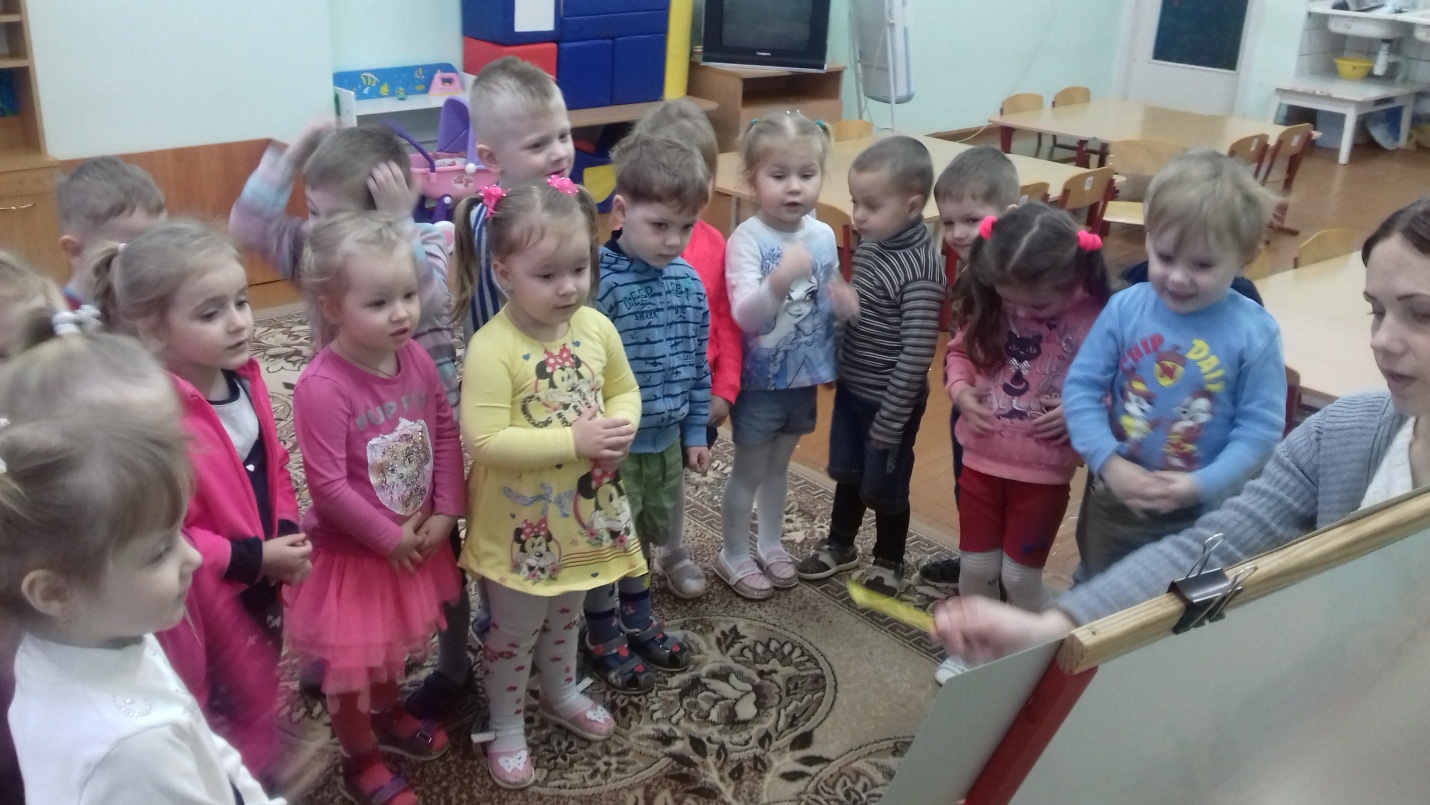 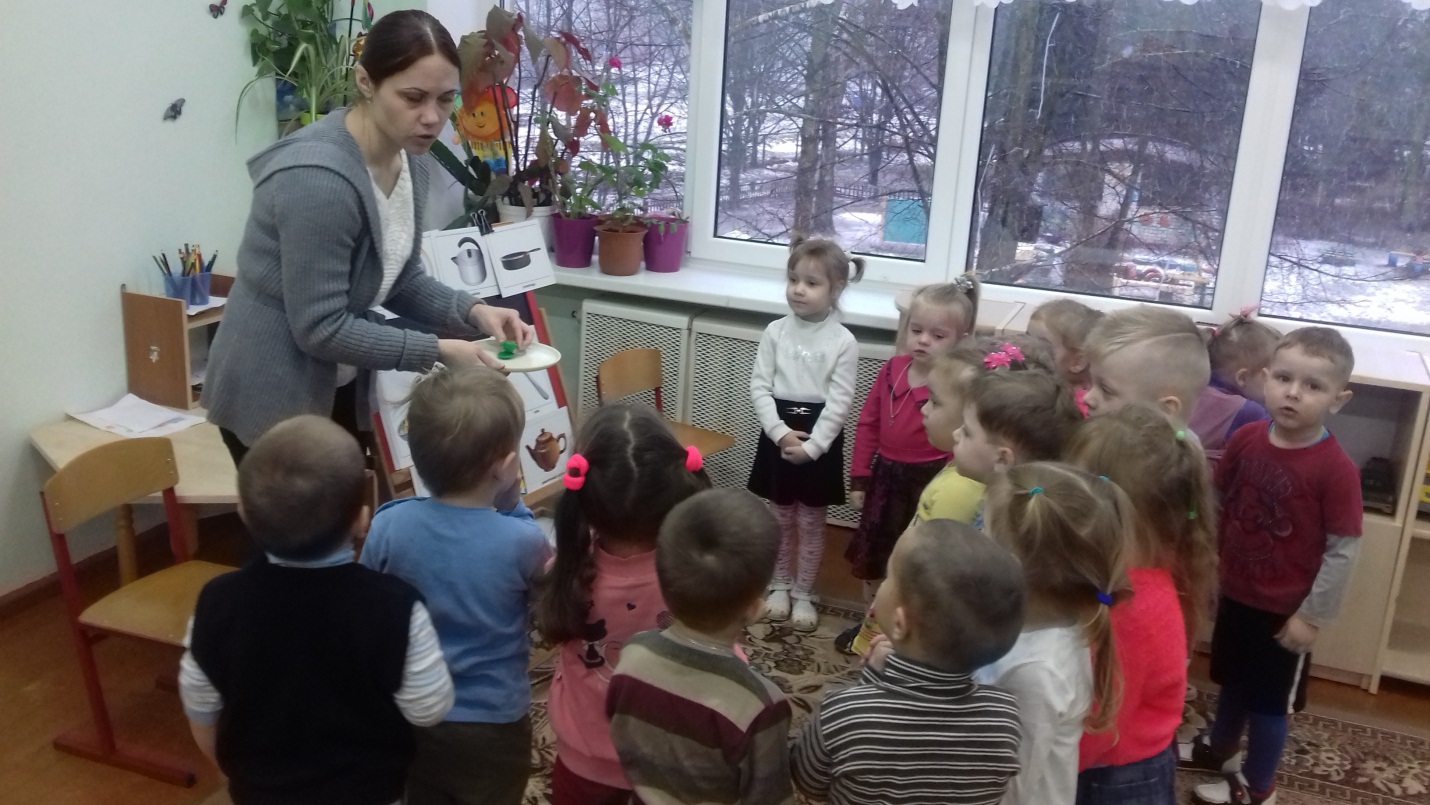 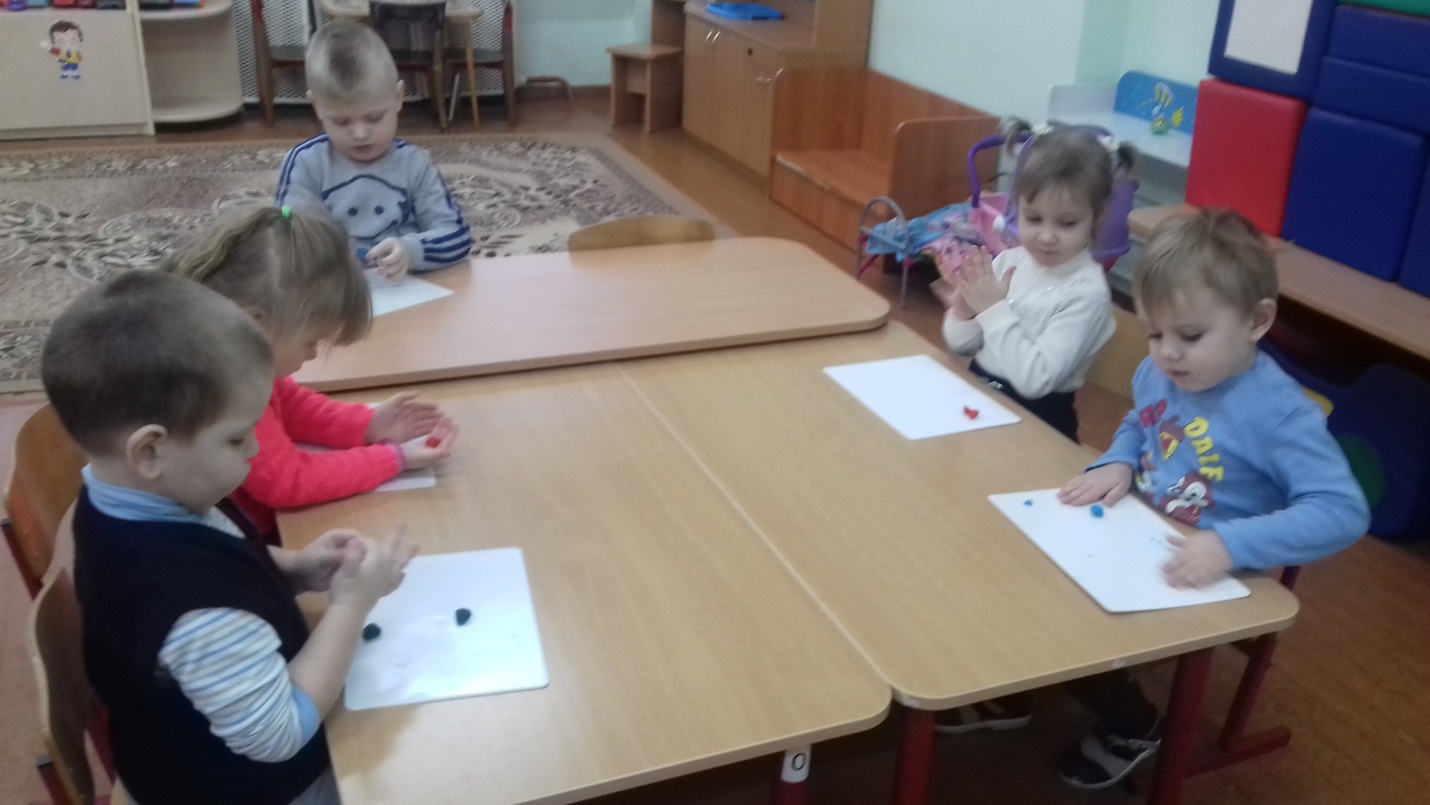 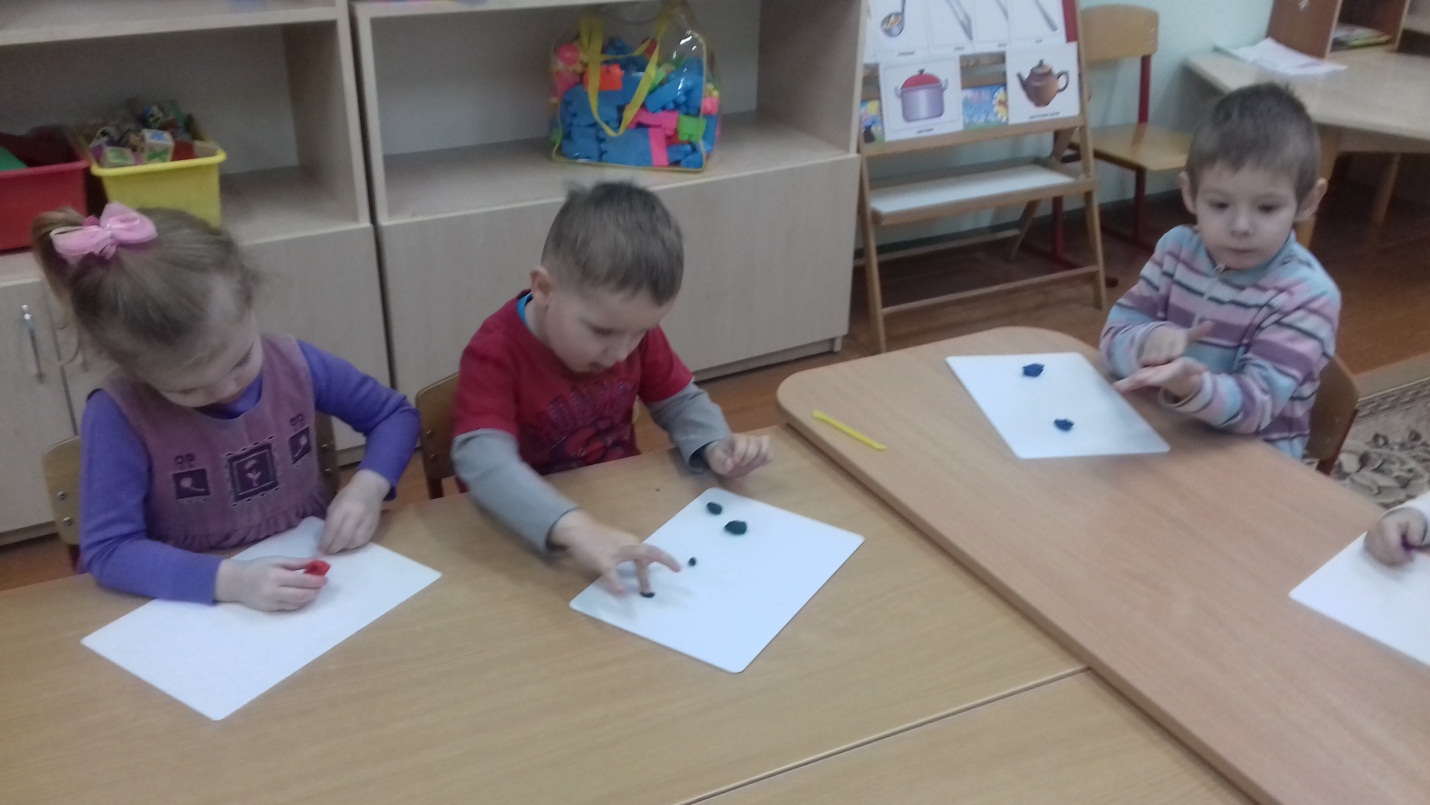 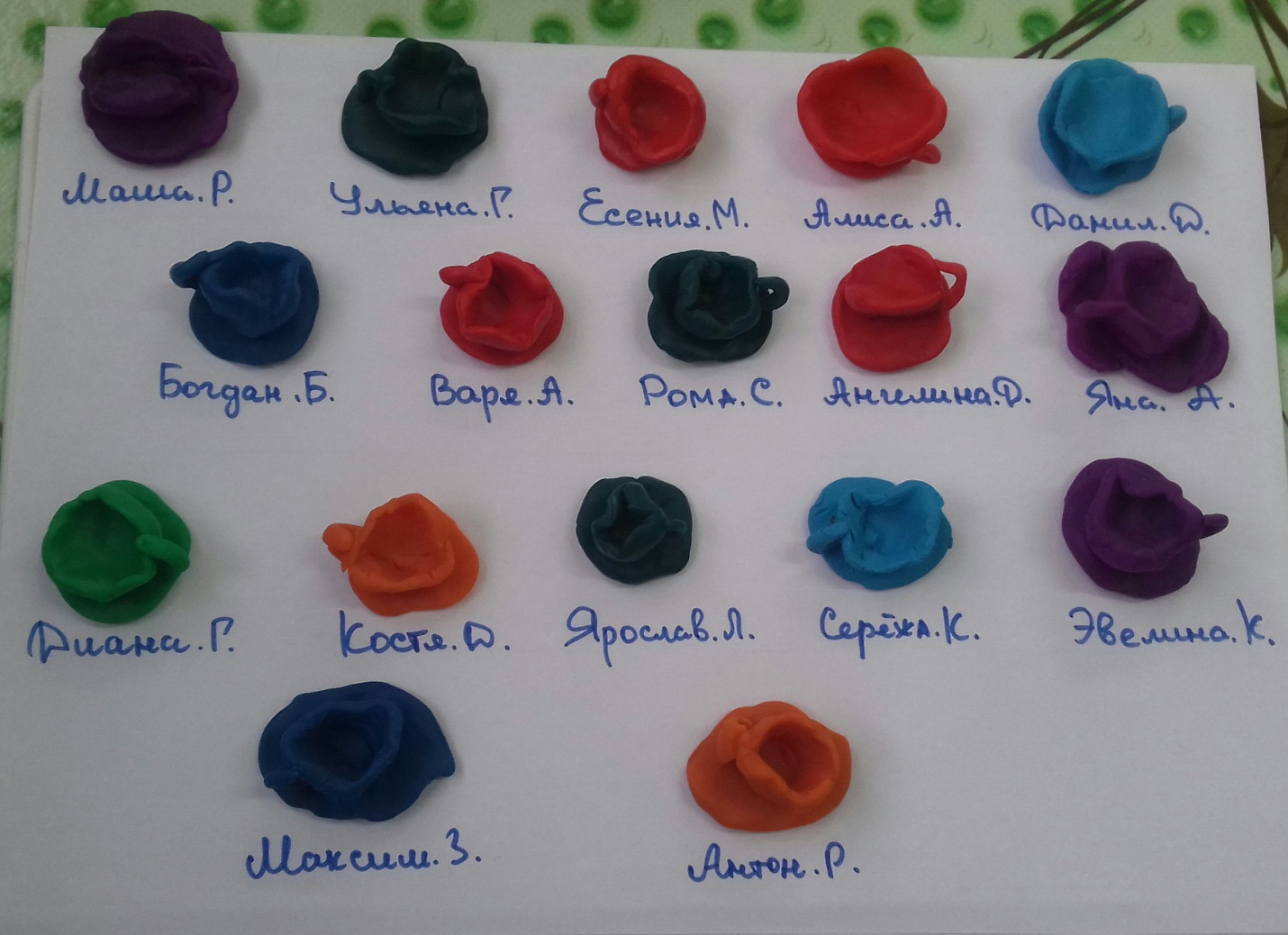 